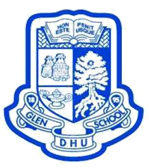 Glen Dhu Primary School- Uniform Shop Order FormChild’s name________________________________________ Class____________________Parent’s name______________________________ Contact No. ______________________Please circle size and write number of each item wanted. Once order is filled, it will be given to your child to bring home. Refunds will only be available for 7 days after purchase and items must have tags attached.Money will need to be deposited into school association account prior to order being filled.  Please place your child’s surname as a referenceBSB: 633 000 Account Number: 167603240        Account Name: Glen Dhu School Association INC*please allow 3 working days for funds transfer between financial institutions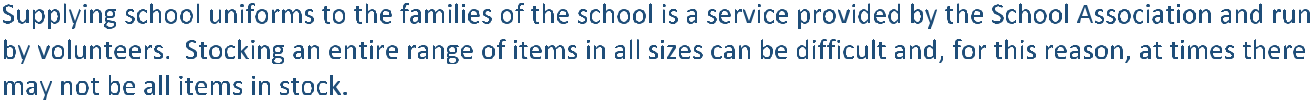 ItemSizes Price QuantityTotal priceBoys cargo shorts10, 12, 14$20.00Child polo top4, 6, 8, 10, 12, 14, 16$25.00Adult polo topS, M, L, XL, 2XL$30.00Summer dress4, 6, 8$60.00Summer dress10, 12, 14, 16$65.00Winter dress4, 6$65.00Winter dress8, 10$70.00Winter skirt12, 14$75.00Rugby top4, 6$75.00Rugby top8, 10, 12, 14, 16$80.00Polar fleece jacket4, 6, 8, 10, 12, 14$35.00Polar fleece jumper4, 6. 8, 10, 12, 14$35.00Soft shell jacket4, 6, 8, 10, 12, 14, 16$50.00Track Pants4, 6, 8, 10, 12, 14$40.00Library bag$10.00School bag$45.00Total Amount OwingTotal Amount OwingTotal Amount OwingTotal Amount OwingTo be completed by Uniform shop staffTo be completed by Uniform shop staffTo be completed by Uniform shop staffReceipt numberDate CollectedInitials